むろた新聞　新型コロナウイルスの感染拡大に伴い、予防として必要以上の外出を控えている方も多いのではないでしょうか？外出する機会が減ると気になるのが運動不足。身体を動かす機会が少なくなると、身体機能の低下や体重増加、ストレスが溜まりやすくなるなどが考えらます。そこで今回は、自宅でもできるトレーニングをご紹介します！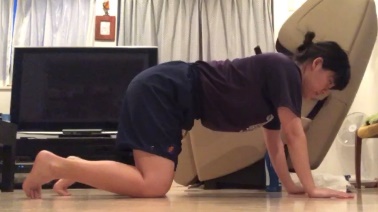 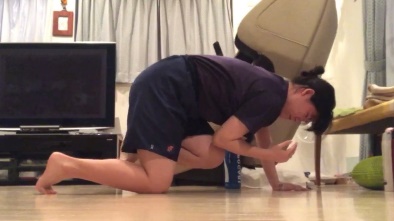 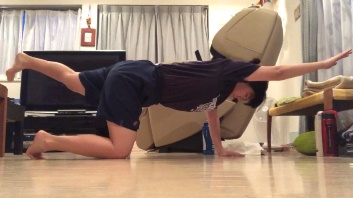 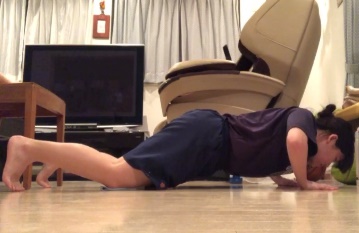 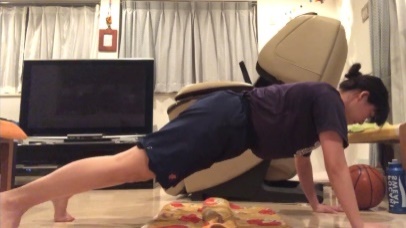 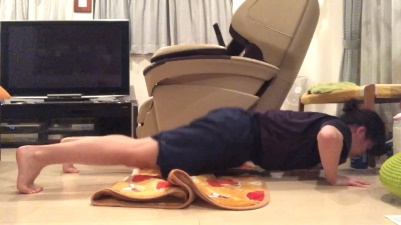 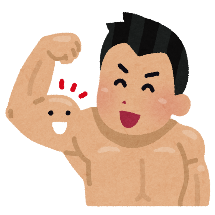 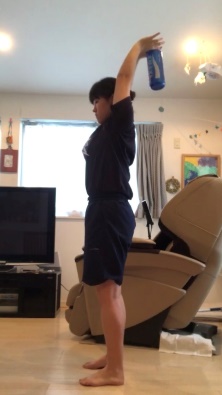 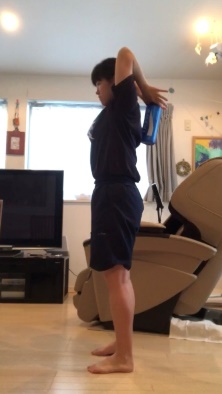 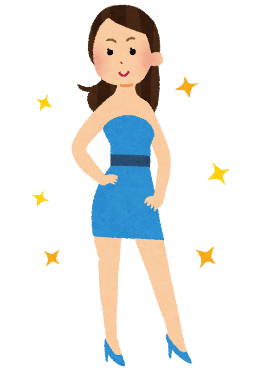 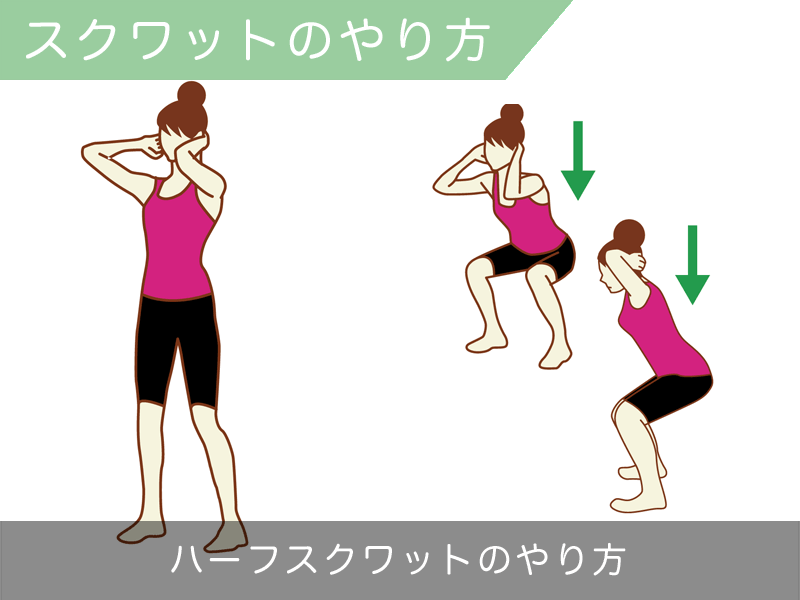 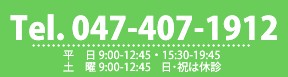 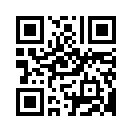 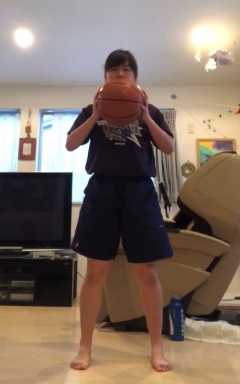 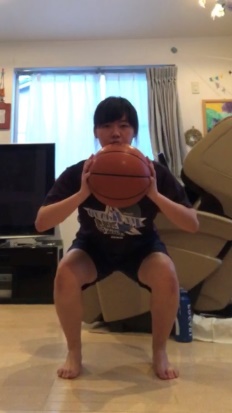 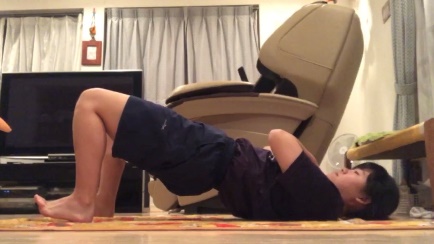 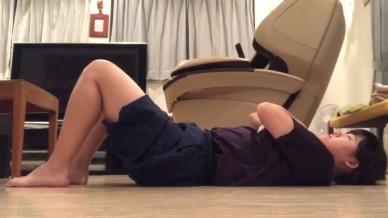 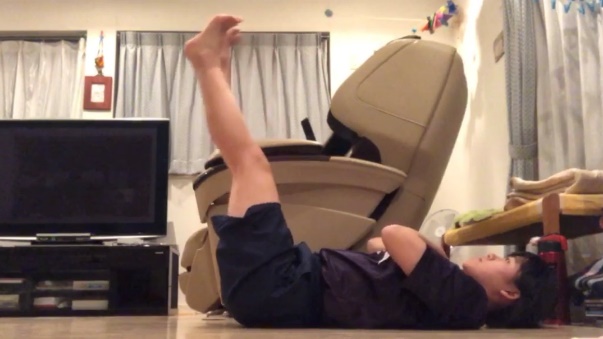 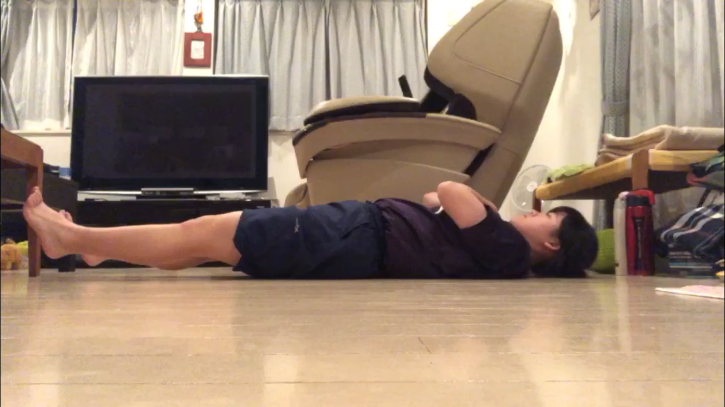 